           Slovenský poľovnícky zväz – Regionálna organizácia so sídlom v Senici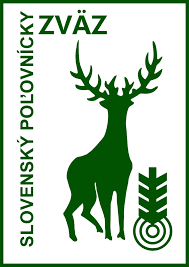                                    Hollého č. 750, 905 01 Senica, č.t. 034/6514624, mobil 0905 545 955                                                                                                        rospzsenica@slovanet.sk               STRÁNKOVÉ HODINY Pondelok 		8:00 – 11:30		13:00 – 15:30Streda 			8:00 – 11:30		13:00 – 15:30Piatok 			8:00 – 11:30			-                   Slovenská poľovnícka komora – organizačná zložka 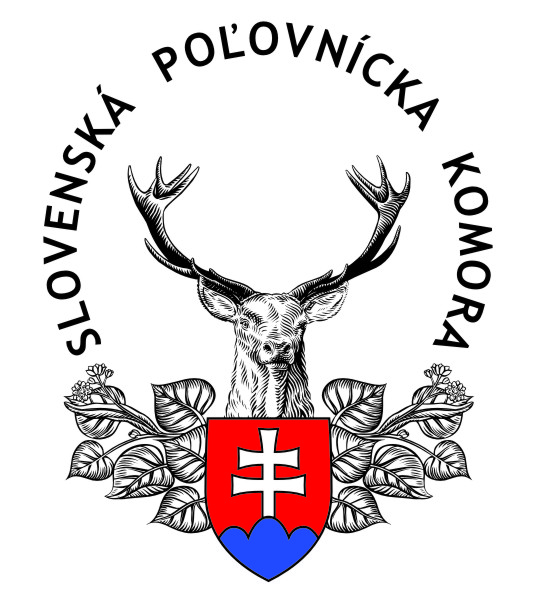                                             Obvodná poľovnícka komora Myjava a Senica                                                                                         Hollého č. 750, 905 01 Senica  senica@opk.sk          STRÁNKOVÉ HODINY Pondelok 		8:00 – 11:30		13:00 – 15:30Streda 			8:00 – 11:30		13:00 – 15:30Piatok 			8:00 – 11:30			- 